Профессиональное образовательное учреждение«Колледж предпринимательства и отраслевых технологий»(ПОУ «КПОТ»)Методические рекомендации по выполнению курсовой работыМДК.05.02 РАЗРАБОТКА КОДА ИНФОРМАЦИОННЫХ СИСТЕМдля студентов специальности09.02.07 «Информационные системы и программирование»среднего профессионального образования (программы подготовки специалистов среднего звена)Челябинск, 2023 г.УТВЕРЖДЕНО:Протокол Педагогического совета№ 2 от «29» сентября 2023 г.СОГЛАСОВАНО:Протокол Учебно-методического совета№ 2 от «27» сентября 2023 г.Составитель: Олейников А.А.– преподаватель ПОУ «КПОТ»Методические рекомендации по написанию курсовой работы составлены в соответствии с требованиями Федерального государственного образовательного стандарта по специальности среднего профессионального образования (далее – СПО) 38.02.03 Операционная деятельность в логистике, утвержденного Приказом Министерства образование и науки от 28.07.2014г. № 834	При разработке Методических рекомендаций учтены требования нормативных документов: стандартов ЕСТД и ЕСКД, Национальный стандарт РФ ГОСТ Р 2.105-2019 "Единая система конструкторской документации. Общие требования к текстовым документам" (утв. и введен в действие приказом Федерального агентства по техническому регулированию и метрологии от 29 апреля 2019 г. N 175-ст) (с изм. N 1 от 30.12.2020); Межгосударственный стандарт ГОСТ 7.32-2017 "Система стандартов по информации, библиотечному и издательскому делу. Отчет о научно-исследовательской работе. Структура и правила оформления" (введен в действие приказом Федерального агентства по техническому регулированию и метрологии от 24 октября 2017 г. N 1494-ст); Национальный стандарт РФ ГОСТ Р 7.0.100-2018 "Система стандартов по информации, библиотечному и издательскому делу. Библиографическая запись. Библиографическое описание. Общие требования и правила составления" (утв. и введен в действие приказом Федерального агентства по техническому регулированию и метрологии от 3 декабря 2018 г. N 1050-ст); Национальный стандарт РФ ГОСТ Р 7.0.80-2023 "Система стандартов по информации, библиотечному и издательскому делу. Библиографическая запись. Заголовок. Общие требования и правила составления" (утв. и введен в действие приказом Федерального агентства по техническому регулированию и метрологии от 25 мая 2023 г. N 348-ст)СОДЕРЖАНИЕВВЕДЕНИЕ	41 ОРГАНИЗАЦИЯ ВЫПОЛНЕНИЯ И ЗАЩИТЫ КУРСОВЫХ РАБОТ	71.1 Цель и выбор темы курсовой работы	71.2 Руководство курсовой работой	81.3 Процедура защиты курсовой работы	112 ОФОРМЛЕНИЕ КУРСОВОЙ РАБОТЫ	122.1 Требования к оформлению курсовой работы	122.2 Последовательность курсовой работы	20Приложение 1	22Приложение 3	25Приложение 4	26Приложение 5	27Приложение 6	28Приложение 7	29Приложение 8	30Приложение 9	33Приложение 10	34ВВЕДЕНИЕМетодические рекомендации по написанию и оформлению курсовой работы предназначены для студентов всех форм обучения по специальности 09.02.07 «Информационные системы и программирование»Целью методических рекомендаций является оказание помощи студентам по выполнению и подготовке курсовой работы к защите. Рекомендации определяют порядок выбора темы, назначение научного руководителя, требования по подготовке, написанию и защите курсовой работы. Излагаются общие требования к оформлению курсовой работы, а также правила оформления источников и литературы.Методические рекомендации разработаны в соответствии с Федеральным государственным образовательным стандартом среднего профессионального образования по специальности 09.02.07 «Информационные системы и программирование», а также с учетом требований: стандартов ЕСТД и ЕСКД, Национальный стандарт РФ ГОСТ Р 2.105-2019; Межгосударственный стандарт ГОСТ 7.32-2017; Национальный стандарт РФ ГОСТ Р 7.0.100-2018; Национальный стандарт РФ ГОСТ Р 7.0.80-2023.Написание курсовой работы является результатом процесса обучения и показателем уровня подготовки специалиста, владеющего не только теоретическими знаниями, но и навыками научно-исследовательской работы в области программирования по специальности: 09.02.07 «Информационные системы и программирование».Защита курсовой работы проводится для определения соответствия результатов освоения обучающимися образовательных программ СПО требованиям ФГОС СПО, в том числе с целью определения уровня сформированностиобщих компетенций: ОК 01. Выбирать способы решения задач профессиональной деятельности применительно к различным контекстам;ОК 02. Использовать современные средства поиска, анализа и интерпретации информации и информационные технологии для выполнения задач профессиональной деятельности;ОК 03. Планировать и реализовывать собственное профессиональное и личностное развитие, предпринимательскую деятельность в профессиональной сфере, использовать знания по финансовой грамотности в различных жизненных ситуациях;ОК 04. Эффективно взаимодействовать и работать в коллективе и команде;ОК 05. Осуществлять устную и письменную коммуникацию на государственном языке Российской Федерации с учетом особенностей социального и культурного контекста;ОК 06. Проявлять гражданско-патриотическую позицию, демонстрировать осознанное поведение на основе традиционных общечеловеческих ценностей, в том числе с учетом гармонизации межнациональных и межрелигиозных отношений, применять стандарты антикоррупционного поведения;ОК 07. Содействовать сохранению окружающей среды, ресурсосбережению, применять знания об изменении климата, принципы бережливого производства, эффективно действовать в чрезвычайных ситуациях;ОК 08. Использовать средства физической культуры для сохранения и укрепления здоровья в процессе профессиональной деятельности и поддержания необходимого уровня физической подготовленности;ОК 09. Пользоваться профессиональной документацией на государственном и иностранном языкахпрофессиональных компетенций, соответствующих виду деятельности «Проектирование и разработка информационных систем»:ПК 5.1. Собирать исходные данные для разработки проектной документации на информационную систему.ПК 5.2. Разрабатывать проектную документацию на разработку информационной системы в соответствии с требованиями заказчика.ПК 5.3. Разрабатывать подсистемы безопасности информационной системы в соответствии с техническим заданием.ПК 5.4. Производить разработку модулей информационной системы в соответствии с техническим заданием.ПК 5.5. Осуществлять тестирование информационной системы на этапе опытной эксплуатации с фиксацией выявленных ошибок кодирования в разрабатываемых модулях информационной системы.ПК 5.6. Разрабатывать техническую документацию на эксплуатацию информационной системы.ПК 5.7. Производить оценку информационной системы для выявления возможности ее модернизации.Обязательное требование к курсовым работам, выполняемым студентами, – соответствие тематики курсовой работы содержанию программы учебной дисциплины. «Разработка веб-сайта с использованием конструктора».Содержание курсовой работы призвано характеризовать:уровень общетеоретической и специальной (профессиональной) подготовки студента;комплексную оценку готовности студента к выполнению видов трудовой деятельности с применением освоенных общих и профессиональных компетенций;курсовая работа должна содержать цель(и) и задачи, способствующие раскрытию темы, выявлению проблем и способов их решения;тема работы, цель (цели) и задачи должны быть логически взаимосвязаны;в курсовой работе должны быть приведены примеры логистической практики и (или) статистические данные, позволяющие обосновать выводы;курсовая работа должна иметь достоверно цитируемые источники;библиографические ссылки (сноски) и библиографический список должны быть оформлены в соответствии с утвержденными требованиями к оформлению курсовой работы в ПОУ «КПОТ»;оформление работы, содержание введения и заключения должны отвечать предъявляемым требованиям;не допускаются плагиат, изложение взглядов иных авторов без библиографических ссылок, изложение только положений учебников и учебных пособий;уровень понимания студентом существа и практической значимости предмета исследования;умения работы с профессиональной, психологической и иной необходимой информацией;уровень подготовки студента к самостоятельной работе;умение систематизировать и целенаправленно анализировать соответствующие материалы, обосновывать свои выводы и предложения, прогнозировать(оценивать) эффект от их реализации.Курсовая работа считается выполненной только при успешном прохождении студентом всех этапов ее выполнения и завершается подведением итогов в форме защиты, в процессе которой обучаемый, овладевает азами необходимого для будущего программиста, способами аргументации, доказательства научных положений.1 ОРГАНИЗАЦИЯ ВЫПОЛНЕНИЯ И ЗАЩИТЫ КУРСОВЫХ РАБОТ1.1 Цель и выбор темы курсовой работы	Курсовая работа выполняется в течении семестра, когда проводятся аудиторные занятие по дисциплине. Наряду с лекциями, семинарами и выполнением контрольных работ, написание курсовой работы способствует углублению знаний студентов по изучаемой дисциплины.Целью курсовой работы является систематизация, закрепление и расширение теоретических и практических знаний, полученных в результате изучения специальных дисциплин. Темы курсовых работ (далее по тексту КР) обсуждаются на заседании отделения, согласовываются на Учебно-методическом совете и утверждаются решением Педагогического совета.Курсовая работа, является самостоятельной работой студента, позволяет подвести итог обучения в течения определенного периода времени. Она должна иметь комплексный технико-экономический характер и содержать теоретический, аналитический и проектный материал, а также рекомендации по совершенствованию оптимизации процессов транспортировки. Курсовая работа должна показать уровень подготовленности студентов для ведения самостоятельной работы в условиях современного производства. Она признана развить их навыки овладения методики исследования и экспериментирования при решении рассматриваемых проблем. Следовательно, целью курсовой работы является приобретение  студентами следующих навыков применять знания, полученные на лекциях последовательно излагать рассматриваемую проблему теоретически грамотно и логически последовательно излагать рассматриваемую проблему выделять наиболее существенные недостатки программного продуктасамостоятельно формулировать проблему, ставить задачу и разрабатывать обоснование предложений в сфере коммерческой деятельности использовать языки и среды программирования, исследования, повышающие репрезентативность и обоснованность самостоятельно сформулированных предложений.Написание данной работы поможет студентам приобрести навыки увязки вопросов теории с практической деятельностью и опыт работы со специализированной литературой и данными.Важным условиям успешного раскрытия темы является ознакомление с материалами, опубликованными в периодических изданиях, таких, как научно  практический журнал профильного направления, практико-ориентированные   печатные издания и др. Темы курсовых работ, как правило, предлагаются студентам на выбор. Тематика курсовых работ должна быть актуальной, соответствовать современному состоянию и перспективам развития экономической науки и практики, периодически обновляться. В случае если студент предложил оригинальную тему курсовой работы, но тема не предусмотрена рекомендуемой тематикой, он с разрешения научного руководителя может работать над избранной темой. Допускаются также некоторые изменения в предложенных формулировках тем, если эти изменения необходимы, чтобы конкретизировать тему, акцентировать внимание на тех или иных аспектах.Конкретная тематика курсовых работ должна отвечать следующим требованиям:1) соответствовать задачам подготовки специалистов;2) учитывать направления и проблематику современных научных исследований; приобщать студентов к работе над проблемами, которые исследуют отдельные преподаватели и коллектив методической комиссии в целом;3) учитывать разнообразие интересов студентов в области теории и практики по избранной специальности.Темы курсовых работ могут определяться разными способами:1) преподаватель определяет тему курсовой работы студента (Приложение 10);2) студент сам выбирает тему, соответствующую его интересам.При этом тема должна быть согласована с руководителем курсовой работы.При выборе темы необходимо учитывать, в какой мере разрабатываемые вопросы актуальны для работодателя, обеспечены исходными данными, литературными источниками, соответствуют индивидуальным способностям и интересам студента.1.2 Руководство курсовой работойПеречень тем курсовых работ, закрепление их за студентами, назначение руководителя осуществляются распорядительным актом образовательной организации.В обязанности руководителя КР входят:разработка совместно с обучающимися плана КР;оказание помощи обучающемуся в разработке индивидуального графика работы на весь период выполнения КР;консультирование обучающегося по вопросам содержания и последовательности выполнения КР;оказание помощи обучающемуся в подборе необходимых источников;контроль хода выполнения КР в соответствии с установленным графиком в форме регулярного обсуждения руководителем и обучающимся хода работ;оказание помощи (консультирование обучающегося) в подготовке презентации и доклада для защиты КР;предоставление письменного отзыва на КР.В отзыве руководителя КР указываются характерные особенности работы, ее достоинства и недостатки, а также отношение обучающегося к выполнению КР, проявленные (не проявленные) им способности, оцениваются уровень освоения общих и профессиональных компетенций, знания, умения обучающегося, продемонстрированные им при выполнении КР, а также степень самостоятельности обучающегося и его личный вклад в раскрытие проблем и разработку предложений по их решению. Заканчивается отзыв выводом о возможности (невозможности) допуска КР к защите.Часы консультирования входят в общие часы руководства КР и определяются локальными актами образовательной организации самостоятельно.Как показала практика руководства дипломными работами, для написания обзора по теме исследования необходимо использовать не менее 20 источников.Основная задача студента – найти наибольшее количество объективно существующей и реально доступной информации научного, справочного и нормативного характера.При работе над курсовой работой следует использовать следующую научную литературу:монографии (научные книги по специальным темам);статьи, опубликованные в журналах, газетах и сборниках юридического и неюридического профилярецензии на опубликованные монографии и научные статьи;авторефераты диссертаций, имеющиеся в библиотеках;научно-практические комментарии законодательства;материалы «круглых столов» по научно-практическим проблемам.Для поиска специальной общенаучной и специальной литературы следует использовать:алфавитные, систематические каталоги библиотек, а также алфавитно-предметные указатели к систематическому каталогу;систематическую картотеку газетно – журнальных статей;библиографические указатели;реферативные журналы;указатели опубликованных в журналах статей и материалов.Следует иметь в виду и поступающие из государственных и муниципальных органов методические письма и обобщения практики, находящиеся в соответствующих организациях и учреждениях по подчиненности. Кроме того, нужно активно использовать автоматизированные компьютерные справочные системы, содержащие информацию обо всех действующих нормативных правовых актах, тексты этих актов и комментарии к ним.Кроме этого, не следует упускать из виду возможность получения информации из сети Интернет. При выполнении курсовой работы   необходимо использовать нормативно-правовые и другие официально-документальные источники: законы, указы, постановления, решения, указания, инструктивные письма и другие документы государственных и негосударственных органов и организаций, а также международные договоры и другие документы международного характера. Указанные источники содержатся как в открытой печати, так и в соответствующих государственных и иных органах и организациях (ведомственные инструкции, письма, протоколы и т. п.). В последнем случае их можно использовать с разрешения руководителей этих учреждений. Студент может получить необходимую информацию в ходе прохождения производственной практики.Изучать и использовать при цитировании и ссылках нормативно-правовые и иные юридически значимые документы нужно по официальным изданиям соответствующих правотворческих и правоприменительных органов. При выполнении КР студент обязан:оформить материалы, представляемые на проверку руководителю, в соответствии с настоящими методическими указаниями;вычитать текст и исправить имеющиеся в работе орфографические, стилистические и иные ошибки;отреагировать на замечания руководителя (внести необходимые изменения в текст, выбрать иной способ решения спорных моментов, др.).Законченная курсовая работа, подписанная студентом на титульном листе, представляется руководителю КР.1.3 Процедура защиты курсовой работыСтуденты дневной и заочной формы обучения представляют курсовые работы руководителю курсовой работы не позднее, чем за две недели до окончанию текущего семестра.К защите КР допускаются лица, завершившие полный курс обучения, предусмотренный учебным планом.Срок доработки КР устанавливается руководителем с учетом сущности замечаний и объема необходимой доработки. При выставлении итоговой оценки руководитель КР учитывает не только ее содержание, но и степень самостоятельности работы студента, что отмечается в отзыве.Отзыв КР отражает:актуальность темыумение студента формулировать, ставить и решать задачи;глубину изучения студентом специальной литературы;владение одни или несколькими языками программирования;применимость результатов работы в практике;степень самостоятельности и инициативности студента;обоснованность выводов; стиль и оформление работы;качество выполненной работы;недостатки и замечания по работе (Приложение 2)Выполненная КР подписывается студентом и представляется на защиту. График защиты (предварительной защиты) КР размещается на стендах в рабочей области Колледжа. Защита КР проводится публично в присутствии группы.Колледж имеет право проводить предварительную защиту курсовой работы.Процедура защиты устанавливается заведующим отделения и, как правило, включает доклад обучающегося (не более 5-7 минут), оглашение отзыва, вопросы преподавателей, ответы обучающегося.Во время доклада обучающийся использует подготовленный наглядный материал, иллюстрирующий основные положения КР, осуществляет демонстрацию презентации, выполненной в Роwеr Роint. Выполнение презентации обязательно для каждого студента. (ПРИЛОЖЕНИЕ 9).При определении оценки по защите КР учитываются: качество устного доклада студента, свободное владение материалом КР, глубина и точность ответов на вопросы, отзыв руководителя.Обучающиеся, получившие неудовлетворительные результаты, по защите КР должны в срок не менее трех месяцев пройти повторно процедуру защиты КР. Повторное прохождение защиты КР для одного лица назначается образовательной организацией не более двух раз.Результаты защиты КР определяются оценками «отлично», «хорошо», «удовлетворительно», «неудовлетворительно» и объявляются в тот же день после защиты КР. Курсовые работы, представляющие практический интерес, могут быть представлены на конкурс научных работ.Позднее предоставление курсовой работы влечет за собой задержу ее рассмотрения, допуск на экзаменационную сессию и экзамен по дисциплине.2 ОФОРМЛЕНИЕ КУРСОВОЙ РАБОТЫ2.1 Требования к оформлению курсовой работыВыполнение курсовой работы рассматривается как вид учебной работы по дисциплине (дисциплинам) или МДК (междисциплинарному курсу) профессионального цикла и реализуется в пределах времени, отведенного на ее (их) изучение.Курсовые работы выполняются обучающимися в сроки, определенные рабочим учебным планом по специальности (профессии) и графиком учебного процесса.Курсовая работа является авторским трудом, в котором излагаются результаты научного исследования студентом вопросов теории и практики в пределах выбранной темы.Изложение текста и оформление курсовых работ (в дальнейшем КР) выполняют в соответствии с требованиями ЕСТД и ЕСКД, ГОСТ и с учетом рекомендаций локальных нормативных актов профессиональной образовательной организации.Курсовая работа оформляется на стандартных листах бумаги формата А4 (210х297мм).Унифицированные требования, предъявляемые к оформлению курсовых работ, представлены в таблице 1.Таблица 1 -  Унифицированные требования к оформлению курсовой работыТекст должен быть выполнен с использованием компьютера и принтера на одной стороне листа. При выполнении работы необходимо соблюдать равномерную плотность, контрастность и четкость изображения по всему документу. В работе должны быть четкие, не расплывшиеся, одинаковые по цвету линии, буквы, цифры и знаки. Повреждения листов работы, помарки и следы не полностью удаленного прежнего текста (графики) не допускаются.Фамилии, названия учреждений, организаций, фирм, название изделий и другие собственные имена в работе приводят на языке оригинала. Допускается транслитерировать имена собственные и приводить названия организаций в переводе на язык работы с добавлением (при первом упоминании) оригинального названия. Сокращение русских слов и словосочетаний в работе по ГОСТу.2.2 Последовательность курсовой работытитульный лист;содержание;введение;основная часть;заключение;список использованных источников;приложения.Все листы курсовой работы брошюруются, либо переплетаются, либо используется папка скоросшиватель.Приложение 1Профессиональное образовательное учреждение«Колледж предпринимательства и отраслевых технологий»(ПОУ «КПОТ»)КУРСОВАЯ РАБОТАпо МДК05.02 Разработка кода информационных системспециальность 09.02.07 Информационные системы и программированиеРАЗРАБОТКА ГРАФИЧЕСКОГО ИНТЕРФЕЙСАИсполнитель:студент группы № _________________ / __________ Руководитель;__________ / ____________ Курсовая работа  защищена с оценкой______________________Челябинск, 202__г.Приложение 2Профессиональное образовательное учреждение«Колледж предпринимательства и отраслевых технологий»(ПОУ «КПОТ»)ОТЗЫВна курсовую работустудента группы____специальности 09.02.07 «Информационные системы и программирование»___________________________ФИО___________________________на тему: «________________________________________________________________»1.Актуальность темы_________________________________________________________________________________________________________________________________________________________________________________________________________________________________________________________________________________________________________________________________2.Оценка содержания работы ________________________________________________________________________________________________________________________________________________________________________________________________________________________________________________________________________3.Умение формулировать, ставить и решать задачи ______________________________________________________________________________________________________________________________________________________________________________________________________4.Степень самостоятельности и инициативности студента __________________________________________________________________________________________________________________________________________________________________________________________________________________________________________________________________________________________________________________________________________5.Умение студента находить и пользоваться литературой ________________________________________________________________________________________________________________________________________________________________________________________________________________________________________________________________________6. Владение компьютерными методами сбора, хранения и обработки информации. ______________________________________________________________________________________________________________________________________________________________________________________________________7. Оценка применимости результатов работы в практике _____________________________________________________________________________________________________________________________________________________________________________________________________________________________________________________________________8.Качество выполненной работы _____________________________________________________________________________________________________________________________________________________________________________________________________________________________________________________________________9. Недостатки и замечания по работе ________________________________________________________________________________________________________________________________________________________________________________________________________________________________________________________________________Курсовая работа студента ________________заслуживает оценки «_____________»Руководитель курсовой работы__________________ _____________________/__________________________/должность,                               подпись                                            ФИО«__» _________ 202__ г.Приложение 3СОДЕРЖАНИЕодна пустая строка ВВЕДЕНИЕ	41 ОРГАНИЗАЦИЯ ВЫПОЛНЕНИЯ И ЗАЩИТЫ КУРСОВЫХ РАБОТ	71.1 Цель и выбор темы курсовой работы	71.2 Руководство курсовой работой	81.3 Процедура защиты курсовой работы	112 ОФОРМЛЕНИЕ КУРСОВОЙ РАБОТЫ	122.1 Требования к оформлению курсовой работы	122.2 Последовательность курсовой работы	20Приложение 1	22Приложение 3	25Приложение 4	26Приложение 5	27Приложение 6	28Приложение 7	29Приложение 8	30Приложение 9	31Приложение 10	32Приложение 4ВВЕДЕНИЕодна пустая строкаЯзык программирования предназначен для написания компьютерных программ, которые представляют собой набор правил, позволяющих компьютеру выполнить тот или иной вычислительный процесс, организовать управление различными объектами, и т. п. [указать источник материала 3, с. 23-27].Приложение 51 ТЕОРЕТИЧЕСКИЕ ОСНОВЫ ПРОГРАММИРОВАНИЯодна пустая строкаХарактеристика программного продуктаодна пустая строкаТекст параграфа: основные характеристики языка программирования … [указать источник материала 3, с. 23-27].одна пустая строка	1.2 Язык программирования как основа программного продуктаодна пустая строкаТекст параграфа: синтаксис языка программирования … [указать источник материала 3, с. 23-27].Примеры ссылок на учебники (книги, монографии)Python — язык программирования общего назначения с простым синтаксисом, что делает его идеальным для начинающих. Востребован в разработке веб-приложений, научных исследований, машинного обучения и искусственного интеллекта. Благодаря богатой экосистеме библиотек и инструментов, Python продолжает удерживать позиции лидера. [10].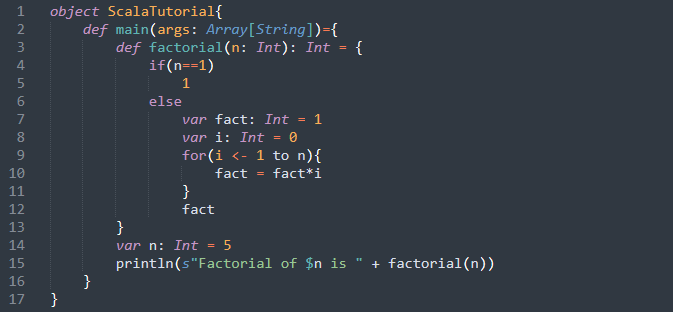 Рисунок 1 – Схемы процесса программирования на языке PythonПриложение 6ЗАКЛЮЧЕНИЕодна пустая строка На основе проведенного анализа, можно сделать вывод, что ….Приложение 7 СПИСОК ИСПОЛЬЗОВАННЫХ ИСТОЧНИКОВодна пустая строка Печатные издания:Грекул, В. И.  Проектирование информационных систем : учебник и практикум для среднего профессионального образования / В. И. Грекул, Н. Л. Коровкина, Г. А. Левочкина. — Москва : Издательство Юрайт, 2021. — 385 с. — (Профессиональное образование). — Текст : непосредственный. — ISBN 978-5-534-12104-9Проектирование информационных систем: учебник и практикум для среднего профессионального образования / Д. В. Чистов, П. П. Мельников, А. В. Золотарюк, Н. Б. Ничепарук ; под общей редакцией Д. В. Чистов.  - Москва : Издательство Юрайт, 2020. - 258 с. -  (Профессиональное образование) - Текст : непосредственный. ISBN 978-5-534-03173-7Электронные издания:Грекул, В. И.  Проектирование информационных систем: учебник и практикум для среднего профессионального образования / В. И. Грекул, Н. Л. Коровкина, Г. А. Левочкина. — Москва: Издательство Юрайт, 2021. — 385 с. — (Профессиональное образование). — ISBN 978-5-534-12104-9. — Текст: электронный // Образовательная платформа Юрайт [сайт]. — URL: https://urait.ru/bcode/476534Грекул, В. И.  Проектирование информационных систем: учебник и практикум для среднего профессионального образования / В. И. Грекул, Н. Л. Коровкина, Г. А. Левочкина. — Москва: Издательство Юрайт, 2021. — 385 с. — (Профессиональное образование). — Текст: непосредственный. — ISBN 978-5-534-12104-9Зараменских, Е. П.  Информационные системы: управление жизненным циклом: учебник и практикум для среднего профессионального образования / Е. П. Зараменских. — Москва: Издательство Юрайт, 2021. — 431 с. — (Профессиональное образование). — Текст: непосредственный. — ISBN 978-5-534-11624-3Проектирование информационных систем: учебник и практикум для среднего профессионального образования / Д. В. Чистов, П. П. Мельников, А. В. Золотарюк, Н. Б. Ничепарук; под общей редакцией Д. В. Чистов.  - Москва: Издательство Юрайт, 2020. - 258 с. - (Профессиональное образование) - Текст: непосредственный. ISBN 978-5-534-03173-7Интернет ресурсы:Единая коллекция цифровых образовательных ресурсов, включающая цифровые образовательные ресурсы, методические материалы, тематические коллекции, инструменты (программные средства), предназначенные для поддержки учебной деятельности и организации учебного процесса - Электронные текстовые дан. - Режим доступа: http://school-collection.edu.ru/Федеральный образовательный портал «Информационно-коммуникационные технологии в образовании». [Электронный ресурс] – режим доступа: http://window.edu.ru/Приложение 8ПРИЛОЖЕНИЯодна пустая строкаПриложение 1одна пустая строка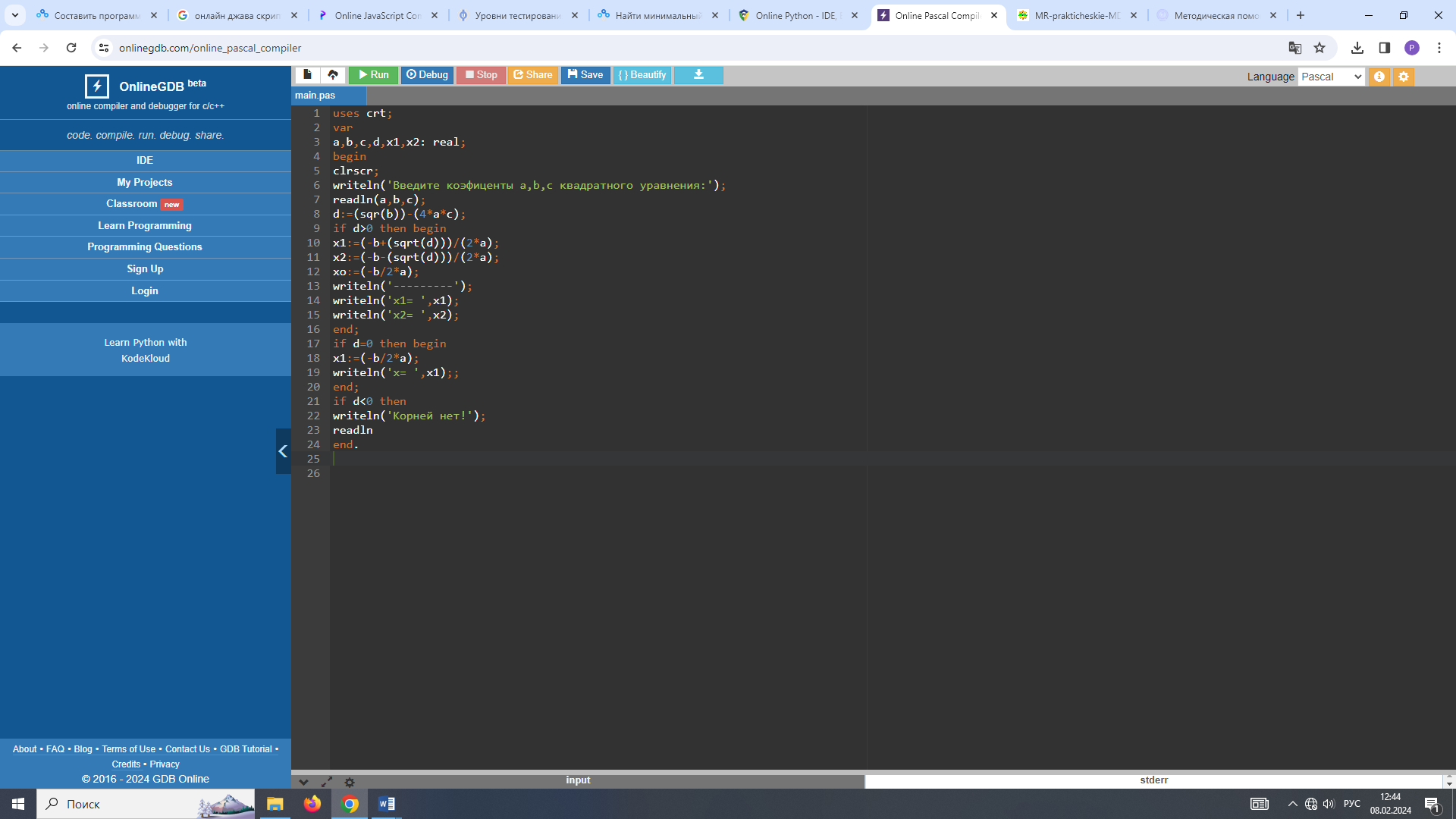 Рисунок 1.1 – Код программыТаблица 1.1 – Набор тестовПриложение 9Последовательность расположения слайдов в презентации по защите курсовой работыТитульный лист2.  1 слайд – актуальность темы исследования3.  1 слайд – объект и предмет исследования4.  1 слайд – цель и задачи исследования5.  2-3 слайда – по теоретической части исследования 6. 4 - 5 слайдов по практической части исследования7. 1-2 слайда – выводы по теме исследованияОБРАЗЕЦ ТИТУЛЬНОГО ЛИСТА ПРЕЗЕНТАЦИИПрофессиональное образовательное учреждение«Колледж предпринимательства и отраслевых технологий»(ПАО «КПОТ»)КУРСОВАЯ РАБОТАРАЗРАБОТКА КЛИЕНТСКОГО МОДУЛЯ ВУЗОВСКОЙ СИСТЕМЫ ДИСТАНЦИОННОГО ТЕСТИРОВАНИЯ                                                                          Исполнитель:                                                                                                        обучающийся группы №                                                                                                         ______________________«___» ________ 202__ г.                                                                                      Руководитель:______________________Челябинск, 202__ г.Приложение 10Примерный перечень тем курсовых работ Разработка клиентского модуля вузовской системы дистанционного тестированияРазработка модуля системы дистанционного контроля колледжаИнтерфейсное программное обеспечение визуализации данных по продажамПрограмма сравнительного анализа качества программного комплекса на языке Python использованием программных метрик ХолстедаИнтеллектуальный чат-бот диспетчерской службы клинингаМультиязычный портал строительного холдинга и его приложенияPython-среда и IDE-обеспечение онлайн-кинотеатраМоделирование надежности ПО с использованием Байесовских оценок надежностиWindowsForms-приложение геймификационного обучения детейРазработка ИС планирования и учет рабочего времени сотрудниковРазработка автоматизированного рабочего места менеджера отдела продаж Использование видеокастинга в обучении визуальному программированиюПрограммная система прогноза цен на рынке жильяРеализация многостраничного адаптивного сайта веб-аптеки с использованием CMS BitrixПоисковые запросы и их кластеризация по факторам релевантностиСистема айтрекинга в умном доме и её ПОТиповые ошибки программистов, мешающие их карьерному ростуКомпьютерная модель связывания роя БПЛА на стартовом участке полетаПрограммная система анализа (прогноза) предбанкротного состояния компании с использованием подхода АльтманаАвтоматизация процесса создания исходящей документации	Адекватность и объективность моделирования информационной системы управленияОсновополагающие принципы создания системы параллельного программированияМониторинговый алгоритм состояния сети передачи данныхОсобенности работы средств информационной безопасностиПрограммирование системы управления робота (с указанием конкретной сферы деятельности)Оценка качества связи на основании принятия информационных сигналовМатричная корректировка несобственных задач линейного программированияПредназначение адаптивного матричного мультипликатораОценка различных концепций программирования для лингвистического моделированияПрограммная реализация алгоритма просмотра и сохранения ресурсов файлаПрограммный комплекс многокритериальной оптимизации систем на основе мультихромосомных моделей и генетических алгоритмовПрограммные схемы, необходимые для диалогового программированияРазработка автоматизированной системы управления проектами для малых предприятийПроектирование подсистемы калькуляции себестоимостиРазработка программного обеспечения поддержки процессов закупок и учёта хранения товаров на складеРазработка интернет-магазина (с указанием конкретной сферы деятельности)Разработка программы для автоматизации учета и предварительных заказов на предприятиях различных сфер деятельности.Разработка программного продукта, позволяющего автоматизировать процесс составления учебного расписанияСервис для моделей оптимизации на основе рекуррентных алгоритмовРазработка электронных обучающих программСистема биллинга электронной почты в ОС Linux, на основе логов почтового сервиса QmailСистемные требования к языкам программированияСистема сбора и мониторинга информации с удаленных информационных ресурсовСущность и особенности алгоритма работы блока ввода и обработки данныхСоздание файлового менеджера средствами среды программированияТрадиционные и современные средства и технологии программированияХарактерные особенности моделирования систем передачи информации особой важностиХарактеристика биматричных игрХарактерные особенности функционирования кластерных системАвтоматизация процесса формирования документооборота промышленного предприятияАвтоматизированная система управления технологическими процессами производстваОценка эффективности проекта автоматизации складского учетРазработка моделей информационной системы управленияРазработка интернет - магазина№Объект унификацииПараметры унификацииПараметры унификации1234Формат листа бумагиА4выравнивать «по ширине»Размер шрифта14 пунктоввыравнивать «по ширине»Название шрифтаTimes New Romanвыравнивать «по ширине»Междустрочный интервалПолуторныйвыравнивать «по ширине»Кол‒во строк на странице28‒30 строк(1800 печатных знаков)выравнивать «по ширине»Абзац1,25 см (5 знаков)выравнивать «по ширине»Поля (мм)Левое‒30,верхнее и нижнее – 20, правое – 15выравнивать «по ширине»Общий объем без приложенийОт 20 до 25 страницОбъем введения1,5 – 3 стр. печатного текстаОбъем основной части15 – 20 стр. печатного текстаОбъем заключения1,5 – 3 стр. печатного текстаНумерация страницСквозная, в нижней части листа, посередине, арабскими цифрами, без точки, шрифтом Times New Roman, размером шрифта 14 пунктов.На титульном листе и СОДЕРЖАНИИ номер страницы не ставится Нумерация ставится с Введения, и нумеруется как 3‒ий (третий) листПоследовательность приведения структурных частей работыПодшивается в работу:Титульный лист (Приложение 1);Отзыв руководителя (Приложение 2);3) Содержание (Приложение 3);4) Введение (Приложение 4);5) Основная часть (Приложение 5);6) Заключение (Приложение 6);7) Список использованных источников (Приложение 7)8) Приложения (Приложение 8)ВНИМАНИЕОтзыв руководителя в КР подшивается, но не нумеруется (Приложение 2);Оформление структурных частей работыКаждая структурная часть курсовой работы начинается с новой страницы.Наименования разделов, глав, параграфов печатаются шрифтом Times New Roman, размером 14 пунктов. Точка в конце наименования разделов: СОДЕРЖАНИЕ, ВВЕДЕНИЕ, СПИСОК ИСПОЛЬЗОВАННЫХ ИСТОЧНИКОВ, ПРИЛОЖЕНИЯ, названия ГЛАВ, Параграфов не ставится.Названия глав, параграфов основной части размещаются после порядкового номера.Пункты и подпункты могут иметь только порядковый номер без заголовка, начинающийся с абзацного отступа.ГЛАВЫ должны иметь порядковые номера в пределах всей курсовой работы, обозначенные арабскими цифрами без точки и расположенные с абзацного отступа. Параграфы должны иметь нумерацию в пределах каждой главы. Номер параграфа состоит из номера раздела и параграфа, разделенных точкой. В конце номера параграфа точка не ставится. (Приложение 8)Название разделов: СОДЕРЖАНИЕ, ВВЕДЕНИЕ, СПИСОК ИСПОЛЬЗОВАННЫХ ИСТОЧНИКОВ, ПРИЛОЖЕНИЯ печатаются без абзацного отступа (без красной строки), с выравниванием по центру страницы.Название ГЛАВ печатается с абзацным отступом (красной строкой) ‒ 1,25 см, полужирным начертанием текста ПРОПИСНЫМИ (ЗАГЛАВНЫМИ) БУКВАМИ с выравниванием по ширине страницы.Название Параграфов печатается с абзацным отступом (красной строкой) ‒ 1,25 см, полужирным начертанием текста, с Прописной (Заглавной) буквы, с выравниванием по ширине страницы.Между названием раздела, главы, параграфом и текстом устанавливается одинарный межстрочный интервал, печатается одна пустая строка.Оформление ТИТУЛЬНОГО ЛИСТАТитульный лист заполняется в соответствии с Приложением 1.Титульный лист печатается на фирменном бланке Колледжа, который включает: фирменный логотип, полное и сокращенное название организации.Титульный лист содержит: название курсовой работы, тему работы, название дисциплины (в соответствие с учебным планом по специальности /профессии), КОД и наименование специальности/профессии, Исполнителя, Руководителя.После наименований: Исполнитель, Руководитель ставится двоеточие.Тема курсовой работы должна соответствовать (дословно) теме в Приказе об утверждении тем КР.В нижней части титульного листа с выравниванием по центру страницы, ставится город и год защиты курсовой работы через запятую, без точки в конце (Челябинск, 2022)Текст титульного листа печатается шрифтом Times New Roman, 14 кеглем, с одинарным межстрочным интервалом.Слова КУРСОВАЯ РАБОТА печатаются ПРОПИСНЫМИ (ЗАГЛАВНЫМИ) БУКВАМИ полужирным начертанием без абзацного отступа (без красной строки) с выравниванием по центру страницы.Тема курсовой работы, печатается ПРОПИСНЫМИ (ЗАГЛАВНЫМИ) БУКВАМИ полужирным начертанием, без абзацного отступа (без красной строки) с выравниванием по центру страницы.Наименование дисциплины, специальности (профессии) печатаются строчными буквами, без абзацного отступа (без красной строки) с выравниванием по центру страницыНаименования: Исполнитель, Руководитель, Курсовая работа защищена с оценкой – печатаются с выравниванием по левому краю страницы и отступом слева 10 см, между наименованиями печатается пустая строка.Оформление СОДЕРЖАНИЯСОДЕРЖАНИЕ включает в себя заголовки всех разделов, глав, параграфов и т.д., содержащихся в курсовой работе, с указанием номеров страниц.Названия ГЛАВ, Параграфов должны совпадать с порядком и названиями представленных в тексте ГЛАВ, в той же последовательности и соподчиненности. Параграфов.Название ГЛАВЫ начинается с номера, после которого точка не ставится, Параграфы нумеруются в пределах главы.Названия РАЗДЕЛОВ, ГЛАВ, Параграфов и т.д. печатаются шрифтом Times New Roman, 14 кеглем, с выравниванием по левому краю страницы, без абзацного отступа (без красной строки), с полуторным межстрочным интервалом.Номера страниц должны соответствовать номерам страниц в тексте работы.(Приложение 3)Содержание и оформление введенияРекомендация: окончательное оформление введения целесообразно делать после завершения выполнения основной части и заключения КРАктуальность темы КРОбосновывается; ответ навопрос: почему даннуюпроблему в настоящее времянужно изучать.1-2 параграфаСодержание и оформление введенияРекомендация: окончательное оформление введения целесообразно делать после завершения выполнения основной части и заключения КРЦельОдна ‒ разработатьрекомендации по темеисследованияСодержание и оформление введенияРекомендация: окончательное оформление введения целесообразно делать после завершения выполнения основной части и заключения КРЗадачи3‒4 (в соответствии ссодержанием КР)Содержание и оформление введенияРекомендация: окончательное оформление введения целесообразно делать после завершения выполнения основной части и заключения КРОбъект исследованияИсследуемая организация, его название, направление, 2‒3предложения характеристикаСодержание и оформление введенияРекомендация: окончательное оформление введения целесообразно делать после завершения выполнения основной части и заключения КРПредмет исследования(по теме КР)Содержание и оформление введенияРекомендация: окончательное оформление введения целесообразно делать после завершения выполнения основной части и заключения КРМетоды исследования,сбора и обработки.ПеречислениеСодержание и оформление введенияРекомендация: окончательное оформление введения целесообразно делать после завершения выполнения основной части и заключения КРОсновные источникиинформацииУказываются 2‒3 основныхавтора по теме КР не старше 5 лет, зарубежный иотечественный опытСодержание и оформление введенияРекомендация: окончательное оформление введения целесообразно делать после завершения выполнения основной части и заключения КРОписание структурыработыКраткая характеристикакаждой структурной единицыСтруктура основной части1 Теоретическая главаТеоретическая часть предполагает анализ объекта исследования должна содержать ключевые понятия, историю вопроса, уровень разработанности проблемы в теории и практике. Излагая содержание публикаций других авторов, необходимо обязательно давать ссылки на них с указанием номеров страниц этих информационных источников. Содержит характеристику степени проработанности темы в литературных источниках (монографиях, журнальных и газетных статьях, материалах конференций и т.п.), что в итоге должно выразиться в достаточно полном списке используемой литературы, приведенном в конце курсовой работы.Структура основной части2Теоретико-аналитическаяглаваНосит сугубо практический характер. В ней необходимо описать конкретный объект исследования. В тех случаях, если студент не располагает такими материалами, теоретические положения курсовой работы следует иллюстрировать официальными статистическими данными.ОформлениеЗАКЛЮЧЕНИЯЛогически последовательно излагаются основные теоретические и практические выводы и предложения, полученные в ходе проведенного исследованияНеобходимо отразить итоги работы, ценность полученных результатов Выводы и предложения должны быть краткими и четкими.СПИСОК ИСПОЛЬЗОВАННЫХ ИСТОЧНИКОВСПИСОК ИСПОЛЬЗОВАННЫХ ИСТОЧНИКОВ должен содержать не менее 15 - 20 источников, из них 60% учебных, учебно-методических ипериодических источников литературы не должны быть старше 5 лет. Список использованных источников составляется согласно требованиям ГОСТа 2022 (Приложение 7)СПИСОК ИСПОЛЬЗОВАННЫХ ИСТОЧНИКОВ составляется в алфавитном порядке, с абзацным отступом (красной строкой) ‒ 1,25 см. При использовании нормативных документов – нормативные документы ставятся в начале списка литературы в порядке важности документа.В основной части КР обязательны ссылки на все указанные источники и нормативные документы. Например, [10, c.96], [1, ст.7].Наличие ПРИЛОЖЕНИЙПРИЛОЖЕНИЯ – Вспомогательные материалы (рисунки, таблицы, схемы, справочная информация и т.п.).Приложения либо дополняют и иллюстрируют основной текст, либо разгружают его от второстепенной информации.Приложения нумеруются сквозной нумерацией, номер ставится после слова Приложение, точка после названия не ставится. (см. Приложение 4)Количество страниц приложений не входит в требуемый объем курсовой работы. Страницы курсовой работы, включая Приложения, нумеруются сквозной нумерацией.В тексте курсовой работы делаются ссылки на соответствующие приложения, следующим образом – Приложение 1. Название раздела ПРИЛОЖЕНИЯ и Приложение 1 печатаются на одной странице, далее каждое последующее Приложение печатается на новой странице.Между названием раздела ПРИЛОЖЕНИЯ и Приложение 1 – печатается пустая строка.Оформление РИСУНКОВОбъекты курсовой работы – чертежи, графики, схемы, рисунки, компьютерные распечатки, диаграммы, фотоснимки, принимаются за Рисунки.Рисунки следует располагать непосредственно после текста. Большие рисунки в курсовой работе рекомендуется выноситься в Приложения.Рисунки, за исключением Рисунков, приведенных в Приложениях, следует нумеровать арабскими цифрами сквозной нумерацией: Рисунок 1. Рисунок каждого Приложения обозначают отдельной нумерацией арабскими цифрами с добавлением перед цифрой обозначения номер Приложения: Рисунок 1.3, где 1 – номер Приложения, 3 – номер рисунка в Приложении. Точка после названия Рисунка не ставится.Допускается нумеровать рисунки в пределах раздела КР. В этом случае номер Рисунка состоит из номера раздела и порядкового номера Рисунка, разделенных точкой: Рисунок 2.1Рисунок размещается под текстом соответствующего абзаца, с выравниванием по центру страницыНазвание рисунка печатается под рисунком, шрифтом Times New Roman, 14 кеглем, с выравниванием по центру страницы, без абзацного отступа (без красной строки), следующим образом: пишется с заглавной буквы слово Рисунок, ставится пробел, сквозной номер рисунка (арабскими цифрами – 1,2,3 и т.д.), пробел, затем тире, затем снова пробел, далее название рисунка с заглавной буквы, в конце точка не ставится.Рисунок 1 – Название рисункаВ основной части КР обязательны ссылки на все рисунки по тексту, пример: (Рисунок 1) или «в соответствии с рисунком 2», на все рисунки в Приложениях, пример: (Рисунок – 1.3) или «в соответствии с рисунком 1.3»Оформление ТАБЛИЦЦифровой материал должен оформляться в виде таблиц. Таблицы применяют для наглядности и удобства сравнения показателей.Каждая Таблица должна иметь номер (сквозная, по всей работе) и название (краткое, точное). Внесение в таблицу незаполненных граф и строк не допускается.Если таблица занимает более одной страницы, ее рекомендуется вынести в Приложение.Таблицу следует располагать непосредственно после текста, в котором она упоминается впервые, или на следующей странице.Наименование таблицы, при ее наличии, должно отражать ее содержание, быть точным, кратким.На все таблицы в КР должны быть ссылки. При ссылке следует печатать: (Таблица 1).Таблицы, за исключением таблиц Приложений, следует нумеровать арабскими цифрами сквозной нумерацией.Таблицы каждого Приложения обозначаются отдельной нумерацией арабскими цифрами с добавлением перед цифрой обозначения Приложения. Если в КР одна таблица, она должна быть обозначена: Таблица 1 или Таблица 1.1 (если она приведена в Приложении 1).Допускается нумеровать таблицы в пределах раздела при большом объеме КР. В этом случае номер таблицы состоит из номера раздела и порядкового номера таблицы, разделенных точкой: Таблица 2.3Название Таблицы печатается над самой таблицей шрифтом Times New Roman, 14 кеглем, с выравниванием по ширине страницы, с абзацным отступом (красной строкой) ‒ 1,25 см.После слова Таблица ставится пробел, сквозной номер таблицы (арабскими цифрами – 1,2,3 и т.д.), далее пробел, затем тире, затем снова пробел, далее название таблицы с Заглавной буквы, в конце точка не ставится:Таблица 1 – Название таблицыСодержание таблицы печатается шрифтом Times New Roman, 12 кеглем, без абзацного отступа (без красной строки), с одинарным межстрочным интервалом.Названия столбцов и строк таблицы следует печатать с Прописной буквы, а подзаголовки столбцов - со строчной буквы, если они составляют одно предложение с Названием, или с прописной буквы, если они имеют самостоятельное значение. В конце Заголовков и подзаголовков таблиц точки не ставятся.Названия заголовков и подзаголовков таблиц указывают в единственном числе.Название столбцов в таблице заполняется, с выравниванием сверху по середине.Название строчек в таблице заполняется с выравниванием сверху по левому краю.Заполнение остального материала в таблице: цифровые данные – с выравниванием сверху по середине, текстовые данные – сверху по левому краю.Оформление ПРЕЗЕНТАЦИЙНазначение – акцентировать внимание членов аттестационной комиссии на результатах, полученных студентом при выполнении КР. Помогает студентам во время защиты более конкретно и связанно изложить содержательную часть своего доклада. (Слайды иллюстрированное дополнение к докладу)Обязательно, не менее 10 слайдовСхемы, таблицы и другие основные материалы, присутствующие в работе.Не допускается представление на защиту слайдов, на которые обучающийся не делает ссылок в докладе.ОТЗЫВ руководителяОформляется и подписывается руководителем КР, после устранения студентом всех замечаний по содержанию и оформлению.Отзыв руководителя прикладывается к работе, но не подшивается.(Приложение 2)Отзыв необходимо принести на защиту курсовой работы.Без отзыва руководителя студент не допускается дозащиты КР.Если КР не представлена руководителю в установленный срок, студент не допускается до защиты КР.ДОКЛАД5‒7 минутПриветствие, объявление темы и Ф.И.О.Актуальность, цель, задачи представить на слайде(ах) (не читать).Объект, предмет – кратко охарактеризовать, представить на слайде(ах)Выводы по практической частиРекомендации по решению проблемЧетко и кратко излагаются основные положения работы, обращая особое внимание на наиболее важные разделы и интересные результаты, критические сопоставления и оценки. Доклад не должен быть перегружен цифровыми данными, которые в основном приводятся на слайдах.Процедура ПРЕДЗАЩИТЫНа предзащитупредставляют:1.Сшитую в папку КР, сотзывом руководителя.2.Доклад3.ПрезентацияПрохождение процедуры предзащиты является обязательным допуском студента к ЗАЩИТЕ.(Папка – пластиковый скоросшиватель с карманом на левом развороте)Внешний видВнешний вид должен подчеркивать торжественность момента в жизни студента, отвечать правилам делового этикета.Форменная одежда, установленная в колледже.ОбязательноПроцедура защиты научно-исследовательской работыОбучающийся должен излагать основное содержание своей КР свободно, не читая письменного текста. Последовательность действий:Представляется доклад и презентация  Даются ответы на вопросы   по теме работы;Ответы студента на критические замечания;преподаватель кратко подводит итоги, объявляет оценки.Номер тестаНазначение тестаЗначения  исходных данныхОжидаемый результатРеакция программы1Проверить реакцию программы при разных входных данных3,4,5Разносторонний треугольник, площадь: 6Адекватная, как и задумано2Проверить реакцию программы при разных входных данных5,5,5Равносторонний треугольник, площадь: 10,83Адекватная, как и задумано